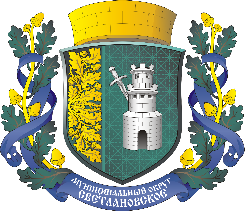 САНКТ-ПЕТЕРБУРГМУНИЦИПАЛЬНОЕ ОБРАЗОВАНИЕМУНИЦИПАЛЬНЫЙ ОКРУГ СВЕТЛАНОВСКОЕАДМИНИСТРАЦИЯПОСТАНОВЛЕНИЕ В соответствии с Бюджетным Кодексом Российской Федерации и Положением о бюджетном процессе внутригородского муниципального образования                          Санкт-Петербурга муниципальный округ Светлановское, Местная администрация внутригородского муниципального образования Санкт-Петербурга муниципальный округ СветлановскоеП О С Т А Н О В Л Я Е Т:1. Утвердить ведомственную целевую программу мероприятий, направленных на решение вопроса местного значения «Обеспечение условий для развития                      на территории муниципального образования физической культуры и массового спорта, организация и проведение официальных физкультурных мероприятий, физкультурно-оздоровительных мероприятий и спортивных мероприятий муниципального образования» на 2023 год и на плановый период 2024 и 2025 годов согласно Приложению 1 к настоящему постановлению.2. Формирование и размещение муниципального заказа осуществлять в соответствии с утвержденной ведомственной целевой программой.3. Назначить ответственным за исполнение ведомственной целевой программы мероприятий, направленных на решение вопроса местного значения «Обеспечение условий для развития на территории муниципального образования физической культуры и массового спорта, организация и проведение официальных физкультурных мероприятий, физкультурно-оздоровительных мероприятий и спортивных мероприятий муниципального образования» на 2023 год и на плановый период 2024 и 2025 годов руководителя организационно-распорядительного отдела - Д.Д. Седова.4. Настоящее постановление вступает в силу с момента принятия представительным органом Решения о бюджете на 2023 год и на плановый период 2024 и 2025 годов.     5. Контроль за исполнением настоящего постановления оставляю за собой.Глава местной администрации                                                               С.С. КузьминС постановлением ознакомлены:________________          _______________Седов Д.Д.         (дата)                                (подпись)________________          _______________Сидорченко Е.Ю.         (дата)                                (подпись)Приложение 1к Постановлению Администрации МО Светлановское от_________  года №___ ВНУТРИГОРОДСКОЕ МУНИЦИПАЛЬНОЕ ОБРАЗОВАНИЕ САНКТ-ПЕТЕРБУРГА МУНИЦИПАЛЬНЫЙ ОКРУГ СВЕТЛАНОВСКОЕ ВЕДОМСТВЕННАЯ ЦЕЛЕВАЯ ПРОГРАММАмероприятий, направленных на решение вопроса местного значения«Обеспечение условий для развития на территории муниципального образования физической культуры и массового спорта, организация и проведение официальных физкультурных мероприятий, физкультурно-оздоровительных мероприятий и спортивных мероприятий муниципального образования» на 2023 год и на плановый период 2024 и 2025 годов Заказчик программы: Местная администрация внутригородского муниципального образования Санкт-Петербурга муниципальный округ СветлановскоеОтветственный исполнитель программы: Организационно-распорядительный отдел Местная администрация внутригородского муниципального образования Санкт-Петербурга муниципальный округ Светлановское.3. Цели программы: Создание условий для развития на территории муниципального образования массовой физической культуры и спорта.4. Характеристика проблемы, задачи программы:создание благоприятных условий для физического, духовного и нравственного развития личности; воспитание и развитие толерантности в подростковой среде; популяризация физической культуры и спорта, как доступного, увлекательного и эффективного средства оздоровления;координация деятельности образовательных и воспитательных учреждений, общественных молодежных организаций для формирования системного воспитательного подхода в сфере физической культуры и спорта;создание условий для укрепления здоровья населения;популяризация массового спорта среди населения. 5. Сроки реализации программы: 2023 год и плановый период 2024 и 2025 годов.6. Ожидаемые результаты реализации программы:формирование у молодежи гражданской зрелости, стремления вести здоровый образ жизни, ответственности и чувства долга;развитие физической культуры, пропаганда здорового образа жизни;увеличение доли граждан, систематически занимающихся физической культурой, приобщения различных слоев общества к регулярным занятиям физической культурой и спортом, формирование у населения здорового образа жизни, сохранение и укрепление здоровья граждан, снижение общего уровня заболеваемости.7. Целевые показатели (индикаторы) программы:8. Перечень мероприятий программы, сроки и ожидаемые результаты их реализации:9. Обоснование потребностей в необходимых ресурсах: определены в Приложение 1 к настоящей ведомственной целевой программе.10. Объем финансирования программы:(тыс. руб.)          11. Источник финансирования программы: бюджет внутригородского муниципального образования Санкт-Петербурга муниципальный округ Светлановское на 2023 год и на плановый период 2024 и 2025 годов. 12. Обоснование потребностей в необходимости реализации программы:Конституция Российской Федерации;Федеральный Закон от 04.12.2007 № 329-ФЗ «О физической культуре и спорте в Российской Федерации»;Постановление Правительства РФ от 15.04.2014 № 302 «Об утверждении государственной программы Российской Федерации "Развитие физической культуры и спорта»;Федеральный закон от 06.10.2003 года № 131-ФЗ «Об общих принципах организации местного самоуправления в Российской Федерации»;Закон Санкт-Петербурга от 23.09.2009 года № 420-79 «Об организации местного самоуправления в Санкт-Петербурге»;Закон Санкт-Петербурга от 14.12.2009 года № 532-105 «Об основах политики Санкт-Петербурга в области физической культуры и спорта»;Устав Внутригородского муниципального образования Санкт-Петербурга муниципальный округ Светлановское.13. Механизм реализации программы:Управление реализации программы и контроль за ходом ее выполнения. Распределение сфер ответственности. Организация эффективного выполнения программных мероприятий. Контроль достижения ожидаемых конечных результатов.Заключение муниципальных контрактов, договоров подряда с физическими и договоров с юридическими лицами в соответствии с положениями федерального закона № 44-ФЗ и другими нормативными правовыми актами, регулирующими отношения, связанные с размещением муниципальных заказов и заключением договоров.14. Социальные и экономические последствия реализации программы: Оздоровление детей и молодежи;Отвлечение молодежи от негативных форм проведения досуга;Увеличение доли граждан, систематически занимающихся физической культурой, приобщения различных слоев общества к регулярным занятиям физической культурой и спортом, формирование у населения здорового образа жизни, сохранение и укрепление здоровья граждан, снижение общего уровня заболеваемости.Приложение 1к ведомственной целевой программеОБОСНОВАНИЕ ПОТРЕБНОСТЕЙ В НЕОБХОДИМЫХ РЕСУРСАХна реализацию ведомственной целевой программымероприятий, направленных на решение вопроса местного значения«Обеспечение условий для развития на территории муниципального образования физической культуры и массового спорта, организация и проведение официальных физкультурных мероприятий, физкультурно-оздоровительных мероприятий и спортивных мероприятий муниципального образования» на 2023 год и на плановый период 2024 и 2025 годовот 01.11.2022 года                                                № 29                                                № 29«Об утверждении ведомственной целевой программы мероприятий, направленных на решение вопросаместного значения «Обеспечение условий для развития на территории муниципального образования физической культуры и массового спорта, организация и проведение официальных физкультурных мероприятий, физкультурно-оздоровительных мероприятий и спортивных мероприятий муниципального образования» на 2023 и на плановый период 2024 и 2025 годов«Об утверждении ведомственной целевой программы мероприятий, направленных на решение вопросаместного значения «Обеспечение условий для развития на территории муниципального образования физической культуры и массового спорта, организация и проведение официальных физкультурных мероприятий, физкультурно-оздоровительных мероприятий и спортивных мероприятий муниципального образования» на 2023 и на плановый период 2024 и 2025 годов№ п/пНаименование показателяЦелевой индикаторЦелевой индикаторЦелевой индикаторЦелевой индикатор№ п/пНаименование показателяединица измеренияколичествоколичествоколичество№ п/пНаименование показателяединица измерения2023 годПлановый периодПлановый период№ п/пНаименование показателяединица измерения2023 год2024 год2025 год1Количество проведенных мероприятийед.1091091092Количество участников мероприятийчел.2 8742 8742 8743Сумма средств, израсходованных на реализацию программы, в расчете на 1 жителя муниципального образованиятыс. руб.0,010,010,01№ п/пНаименование мероприятияСтоимость, тыс. руб.Ожидаемые результаты реализацииОжидаемые результаты реализацииСрок исполнения мероприятия№ п/пНаименование мероприятияСтоимость, тыс. руб.Единица измеренияКоличествоСрок исполнения мероприятияНа 2023 годНа 2023 годНа 2023 годНа 2023 годНа 2023 годНа 2023 год1Организация и проведение спортивного мероприятия «Стритбол» на кубок МО Светлановское130,0ед.чел.130В течение года2Организация и проведение турнира по шахматам96,4ед.чел.130В течение года3 Организация и проведение спортивных мероприятий «Мини-футбол»270,5ед.чел.284В течение года4Организация и проведение физкультурных мероприятий «Группа здоровья для жителей муниципального образования» 464,0ед.чел.1022 600В течение года5Проведении спортивного мероприятия «Мастер-класс по скандинавской ходьбе» совместно с СПб ГБУ Центром физической культуры и спорта Выборгского района60,0ед.чел.160В течение года6Проведении спортивного мероприятия «Стритбол»совместно с СПб ГБУ Центром физической культуры и спорта Выборгского района30,0ед.чел.130В течение года7Проведении спортивного мероприятия «Бадминтон»совместно с СПб ГБУ Центром физической культуры и спорта Выборгского района35,0ед.чел.140В течение годаИТОГО1 085,9ед.чел.1092 874 xПлановый период:Плановый период:Плановый период:Плановый период:Плановый период:Плановый период:На первый год планового периода 2024  годНа первый год планового периода 2024  годНа первый год планового периода 2024  годНа первый год планового периода 2024  годНа первый год планового периода 2024  годНа первый год планового периода 2024  год1Организация и проведение спортивного мероприятия «Стритбол» на кубок МО Светлановское136,3ед.чел.1100В течение года2Организация и проведение турнира по шахматам101,1ед.чел.130В течение года3 Организация и проведение спортивных мероприятий «Мини-футбол»283,6ед.чел.284В течение года4Организация и проведение мероприятий «Группа здоровья для жителей муниципального образования» 486,5ед.чел.1022 600В течение года5Проведении спортивного мероприятия «Мастер-класс по скандинавской ходьбе» совместно с СПб ГБУ Центром физической культуры и спорта Выборгского района62,9ед.чел.160В течение года6Проведении спортивного мероприятия «Стритбол»совместно с СПб ГБУ Центром физической культуры и спорта Выборгского района31,4ед.чел.130В течение года7Проведении спортивного мероприятия «Бадминтон»совместно с СПб ГБУ Центром физической культуры и спорта Выборгского района36,7ед.чел.140В течение года8ИТОГО1 138,5ед.чел.1092 874xНа второй год планового периода 2025 годНа второй год планового периода 2025 годНа второй год планового периода 2025 годНа второй год планового периода 2025 годНа второй год планового периода 2025 годНа второй год планового периода 2025 год1Организация и проведение спортивного мероприятия «Стритбол» на кубок МО Светлановское142,5ед.чел.130В течение года2Организация и проведение турнира по шахматам105,7ед.чел.130В течение года3 Организация и проведение спортивных мероприятий «Мини-футбол»297,0ед.чел.284В течение года4Организация и проведение мероприятий «Группа здоровья для жителей муниципального образования» 508,9ед.чел.1022 600В течение года5Проведении спортивного мероприятия «Мастер-класс по скандинавской ходьбе» совместно с СПб ГБУ Центром физической культуры и спорта Выборгского района65,7ед.чел.160В течение года6Проведении спортивного мероприятия «Стритбол»совместно с СПб ГБУ Центром физической культуры и спорта Выборгского района32,8ед.чел.130В течение года7Проведении спортивного мероприятия «Бадминтон»совместно с СПб ГБУ Центром физической культуры и спорта Выборгского района38,3ед.чел.140В течение года8ИТОГО1 190,9ед.чел1092 874xВСЕГОВ том числе:В том числе:В том числе:ВСЕГО2023 годПлановый периодПлановый периодВСЕГО2023 год2024 год2025 год3 415,31 085,91 138,51 190,9№ п/пНаименование мероприятия/статей затратЕдиница измеренияКол-воСумма, тыс. руб.на 2023 годна 2023 годна 2023 годна 2023 годна 2023 годОплата услуг за организацию и проведение спортивного мероприятия «Стритболл» на кубок МО СветлановскоеОплата услуг за организацию и проведение спортивного мероприятия «Стритболл» на кубок МО СветлановскоеОплата услуг за организацию и проведение спортивного мероприятия «Стритболл» на кубок МО СветлановскоеОплата услуг за организацию и проведение спортивного мероприятия «Стритболл» на кубок МО СветлановскоеОплата услуг за организацию и проведение спортивного мероприятия «Стритболл» на кубок МО Светлановское1Организация и проведение турнира по Стритболуед.чел.130130,02Итогоед.чел.130130,0Оплата услуг за организацию и проведение спортивного мероприятия турнира по шахматамОплата услуг за организацию и проведение спортивного мероприятия турнира по шахматамОплата услуг за организацию и проведение спортивного мероприятия турнира по шахматамОплата услуг за организацию и проведение спортивного мероприятия турнира по шахматамОплата услуг за организацию и проведение спортивного мероприятия турнира по шахматам1Проведение турнира по шахматамед.чел.13096,42Итогоед.чел.13096,4Оплата услуг за организацию и проведение спортивных мероприятий «Мини-футбол»Оплата услуг за организацию и проведение спортивных мероприятий «Мини-футбол»Оплата услуг за организацию и проведение спортивных мероприятий «Мини-футбол»Оплата услуг за организацию и проведение спортивных мероприятий «Мини-футбол»Оплата услуг за организацию и проведение спортивных мероприятий «Мини-футбол»1Первый соревновательный день ед.чел.142135,22Второй соревновательный деньед.чел.142135,33Итогоед.чел.284270,5Оплата услуг за организацию и проведение занятий физкультурой с жителями МО Светлановское с тренером Оплата услуг за организацию и проведение занятий физкультурой с жителями МО Светлановское с тренером Оплата услуг за организацию и проведение занятий физкультурой с жителями МО Светлановское с тренером Оплата услуг за организацию и проведение занятий физкультурой с жителями МО Светлановское с тренером Оплата услуг за организацию и проведение занятий физкультурой с жителями МО Светлановское с тренером 1Группа здоровья для жителей муниципального образованияед.чел.1022 600464,02Итогоед.чел.1022 600464,0Спортивное мероприятие «Мастер-класс по скандинавской ходьбе»Спортивное мероприятие «Мастер-класс по скандинавской ходьбе»Спортивное мероприятие «Мастер-класс по скандинавской ходьбе»Спортивное мероприятие «Мастер-класс по скандинавской ходьбе»Спортивное мероприятие «Мастер-класс по скандинавской ходьбе»1Приобретение сувенирной продукции для спортивного мероприятия «Мастер-класс по скандинавской ходьбе»ед.чел.16060,02Итогоед.чел.16060,0Спортивное мероприятие «Стритбол»Спортивное мероприятие «Стритбол»Спортивное мероприятие «Стритбол»Спортивное мероприятие «Стритбол»Спортивное мероприятие «Стритбол»1Приобретение наградного фонда для спортивного мероприятия «Стритбол»ед.чел.13030,02Итогоед.чел.13030,0Спортивное мероприятие «Бадминтон»Спортивное мероприятие «Бадминтон»Спортивное мероприятие «Бадминтон»Спортивное мероприятие «Бадминтон»Спортивное мероприятие «Бадминтон»1Приобретение наградного фонда для спортивного мероприятия «Бадминтон»ед.чел.14035,02Итогоед.чел.14035,03ИТОГО на 2023 годед.чел.1092 8541 085,9Плановый период:Плановый период:Плановый период:Плановый период:Плановый период:На первый год планового периода 2024 годНа первый год планового периода 2024 годНа первый год планового периода 2024 годНа первый год планового периода 2024 годНа первый год планового периода 2024 годОплата услуг за организацию и проведение спортивного мероприятия «Стритбол» на кубок МО СветлановскоеОплата услуг за организацию и проведение спортивного мероприятия «Стритбол» на кубок МО СветлановскоеОплата услуг за организацию и проведение спортивного мероприятия «Стритбол» на кубок МО СветлановскоеОплата услуг за организацию и проведение спортивного мероприятия «Стритбол» на кубок МО СветлановскоеОплата услуг за организацию и проведение спортивного мероприятия «Стритбол» на кубок МО Светлановское1Организация и проведение турнира по Стритболуед.чел.130136,32Итогоед.чел.130136,3Оплата услуг за организацию и проведение спортивного мероприятия турнира по шахматамОплата услуг за организацию и проведение спортивного мероприятия турнира по шахматамОплата услуг за организацию и проведение спортивного мероприятия турнира по шахматамОплата услуг за организацию и проведение спортивного мероприятия турнира по шахматамОплата услуг за организацию и проведение спортивного мероприятия турнира по шахматам1Проведение турнира по шахматамед.чел.130101,12Итогоед.чел.130101,1Оплата услуг за организацию и проведение спортивных мероприятий «Мини-футбол»Оплата услуг за организацию и проведение спортивных мероприятий «Мини-футбол»Оплата услуг за организацию и проведение спортивных мероприятий «Мини-футбол»Оплата услуг за организацию и проведение спортивных мероприятий «Мини-футбол»Оплата услуг за организацию и проведение спортивных мероприятий «Мини-футбол»1Первый соревновательный день ед.чел.142141,82Второй соревновательный деньед.чел.142141,83Итогоед.чел.284283,6Оплата услуг за организацию и проведение занятий физкультурой с жителями МО Светлановское с тренером Оплата услуг за организацию и проведение занятий физкультурой с жителями МО Светлановское с тренером Оплата услуг за организацию и проведение занятий физкультурой с жителями МО Светлановское с тренером Оплата услуг за организацию и проведение занятий физкультурой с жителями МО Светлановское с тренером Оплата услуг за организацию и проведение занятий физкультурой с жителями МО Светлановское с тренером 1Группа здоровья для жителей муниципального образования ед.чел.1022 600486,52Итогоед.чел.1022 600486,5Спортивное мероприятие «Мастер-класс по скандинавской ходьбе»Спортивное мероприятие «Мастер-класс по скандинавской ходьбе»Спортивное мероприятие «Мастер-класс по скандинавской ходьбе»Спортивное мероприятие «Мастер-класс по скандинавской ходьбе»Спортивное мероприятие «Мастер-класс по скандинавской ходьбе»1Приобретение сувенирной продукции для спортивного мероприятия «Мастер-класс по скандинавской ходьбе»ед.чел.16062,92Итогоед.чел.16062,9Спортивное мероприятие «Стритбол»Спортивное мероприятие «Стритбол»Спортивное мероприятие «Стритбол»Спортивное мероприятие «Стритбол»Спортивное мероприятие «Стритбол»1Приобретение наградного фонда для спортивного мероприятия «Стритбол»ед.чел.13031,42Итогоед.чел.13031,4Спортивное мероприятие «Бадминтон»Спортивное мероприятие «Бадминтон»Спортивное мероприятие «Бадминтон»Спортивное мероприятие «Бадминтон»Спортивное мероприятие «Бадминтон»1Приобретение наградного фонда для спортивного мероприятия «Бадминтон»ед.чел.14036,72Итогоед.чел.14036,73ИТОГО на 2024 годед.чел.1092 8541 138,5На второй год планового периода 2025 годНа второй год планового периода 2025 годНа второй год планового периода 2025 годНа второй год планового периода 2025 годНа второй год планового периода 2025 годОплата услуг за организацию и проведение спортивного мероприятия «Стритбол» на кубок МО СветлановскоеОплата услуг за организацию и проведение спортивного мероприятия «Стритбол» на кубок МО СветлановскоеОплата услуг за организацию и проведение спортивного мероприятия «Стритбол» на кубок МО СветлановскоеОплата услуг за организацию и проведение спортивного мероприятия «Стритбол» на кубок МО СветлановскоеОплата услуг за организацию и проведение спортивного мероприятия «Стритбол» на кубок МО Светлановское1Организация и проведение турнира по Стритболуед.чел.130142,52Итогоед.чел.130142,5Оплата услуг за организацию и проведение спортивного мероприятия турнира по шахматамОплата услуг за организацию и проведение спортивного мероприятия турнира по шахматамОплата услуг за организацию и проведение спортивного мероприятия турнира по шахматамОплата услуг за организацию и проведение спортивного мероприятия турнира по шахматамОплата услуг за организацию и проведение спортивного мероприятия турнира по шахматам1Проведение турнира по шахматамед.чел.130105,72Итогоед.чел.130105,7Оплата услуг за организацию и проведение спортивных мероприятий «Мини-футбол»Оплата услуг за организацию и проведение спортивных мероприятий «Мини-футбол»Оплата услуг за организацию и проведение спортивных мероприятий «Мини-футбол»Оплата услуг за организацию и проведение спортивных мероприятий «Мини-футбол»Оплата услуг за организацию и проведение спортивных мероприятий «Мини-футбол»1Первый соревновательный день ед.чел.142148,52Второй соревновательный деньед.чел.142148,53Итогоед.чел.284297,0Оплата услуг за организацию и проведение занятий физкультурой с жителями МО Светлановское с тренером Оплата услуг за организацию и проведение занятий физкультурой с жителями МО Светлановское с тренером Оплата услуг за организацию и проведение занятий физкультурой с жителями МО Светлановское с тренером Оплата услуг за организацию и проведение занятий физкультурой с жителями МО Светлановское с тренером Оплата услуг за организацию и проведение занятий физкультурой с жителями МО Светлановское с тренером 1Группа здоровья для жителей муниципального образованияед.чел.1022 600508,92Итогоед.чел.1022 600508,9Спортивное мероприятие «Мастер-класс по скандинавской ходьбе»Спортивное мероприятие «Мастер-класс по скандинавской ходьбе»Спортивное мероприятие «Мастер-класс по скандинавской ходьбе»Спортивное мероприятие «Мастер-класс по скандинавской ходьбе»Спортивное мероприятие «Мастер-класс по скандинавской ходьбе»1Приобретение сувенирной продукции для спортивного мероприятия «Мастер-класс по скандинавской ходьбе»ед.чел.16065,72Итогоед.чел.16065,7Спортивное мероприятие «Стритбол»Спортивное мероприятие «Стритбол»Спортивное мероприятие «Стритбол»Спортивное мероприятие «Стритбол»Спортивное мероприятие «Стритбол»1Приобретение наградного фонда для спортивного мероприятия «Стритбол»ед.чел.13032,82Итогоед.чел.13032,8Спортивное мероприятие «Бадминтон»Спортивное мероприятие «Бадминтон»Спортивное мероприятие «Бадминтон»Спортивное мероприятие «Бадминтон»Спортивное мероприятие «Бадминтон»1Приобретение наградного фонда для спортивного мероприятия «Бадминтон»ед.чел.14038,32Итогоед.чел.14038,33ИТОГО на 2025 годед.чел.1092 8541 190,9